https://onlinelibrary.wiley.com/doi/abs/10.1107/S0108270111054722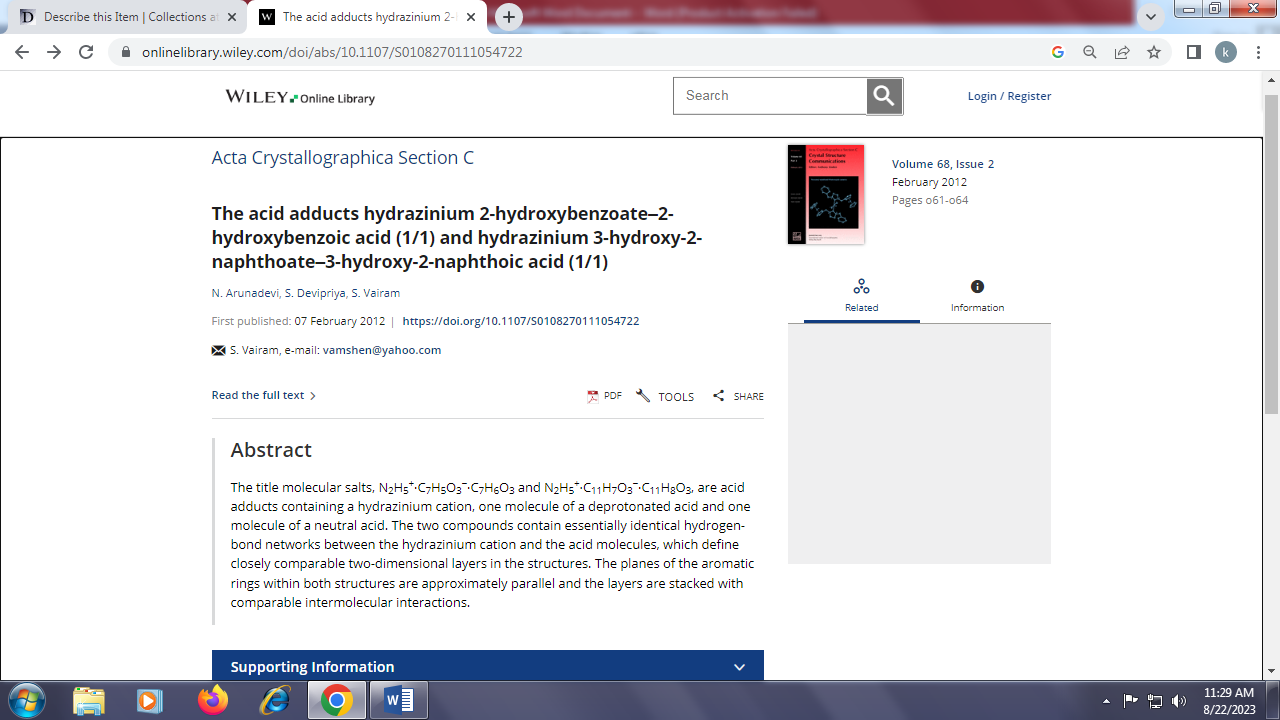 